Fellesdel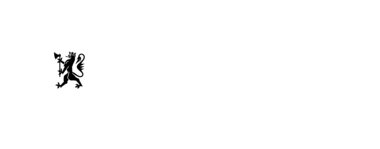 28.september 		 Rekom, Dekom, KompetanseløftetFelles middag kl.19:0029. september  	Rekom, Dekom, Kompetanseløftet12:30 – 13:30Sak 1/2021Velkommen til alle! Informasjon om status og framdriftsplan for Kompetanseløftet13:30 – 13:45Pause13:45 – 14:30Sak 2/2021Fra nasjonale retningslinjer for lokal kompetanseutvikling til lokal praksisRutiner/maler/skjema. Gruppearbeid, padlet14:30 - 14.45Pause14:45 – 15:30Forts. Sak 2                    Hvilke konsekvenser får dette for arbeidet i kompetansenettverket/ partnerskapet, årshjul osv?08:30 – 09:30Sak 3/2021Sak 4/2021Struktur i TrøndelagHvordan organiserer vi arbeidet med Kompetanseløftet på fylkesnivå?Struktur, økonomi, beslutningsprosesserÅrhjul i TrøndelagGruppearbeid09:30 – 09:45Pause09:45 – 10:30Forts. sak 3Gruppearbeid10:30 - 10:45Pause10:45 – 11:30Diskusjon etter gruppearbeidOppsummeringBeslutning i sak 3: Struktur i Trøndelag---frem til neste møte